COD.1111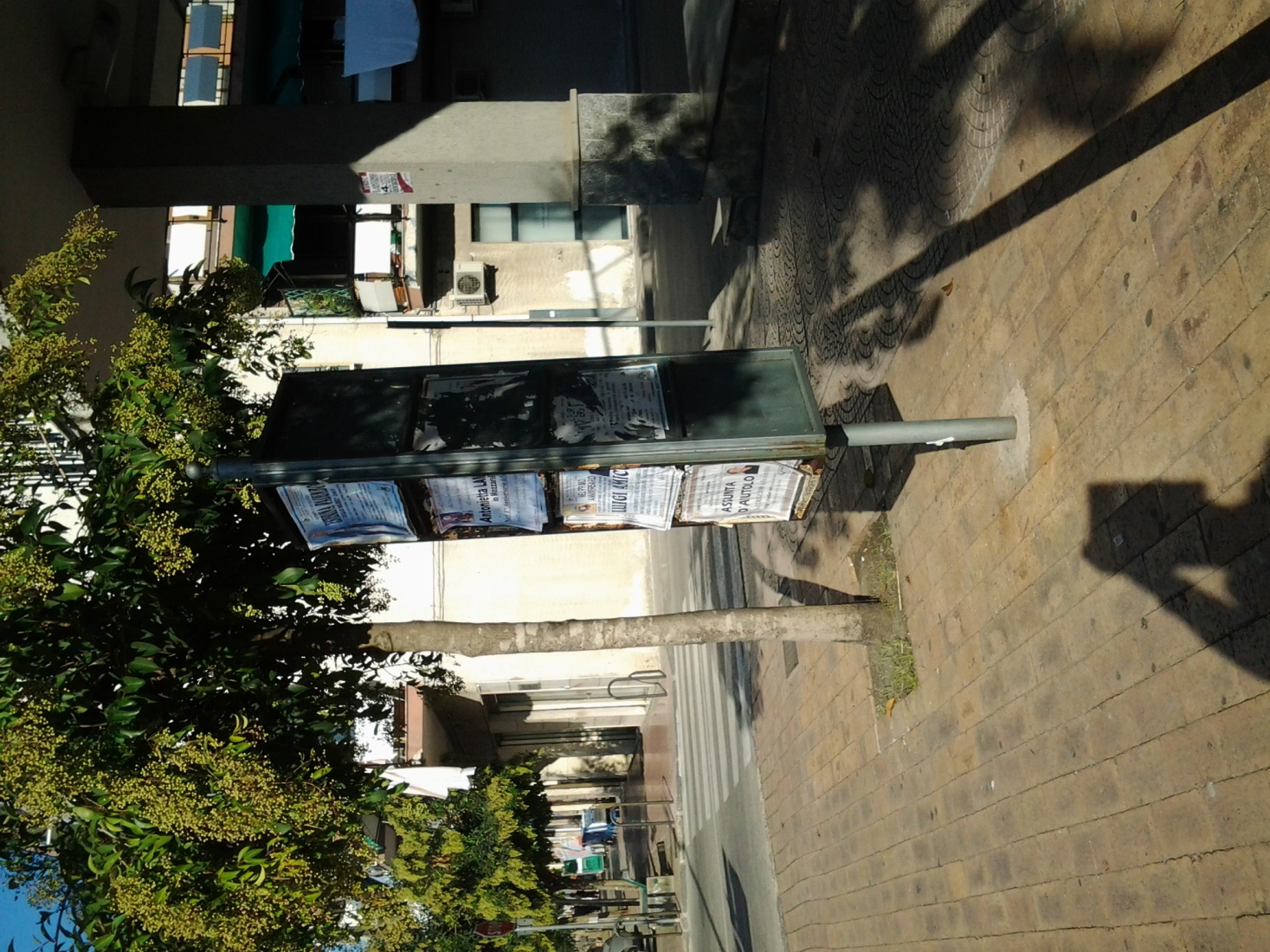 UBICAZIONE UBICAZIONE VIA ROMANOTENOTETIPOLOGIATIPOLOGIASPAZI 70x100SPAZI 70x100DIMENSIONIDIMENSIONICARATTERECARATTERENECROLOGICOCOD.1212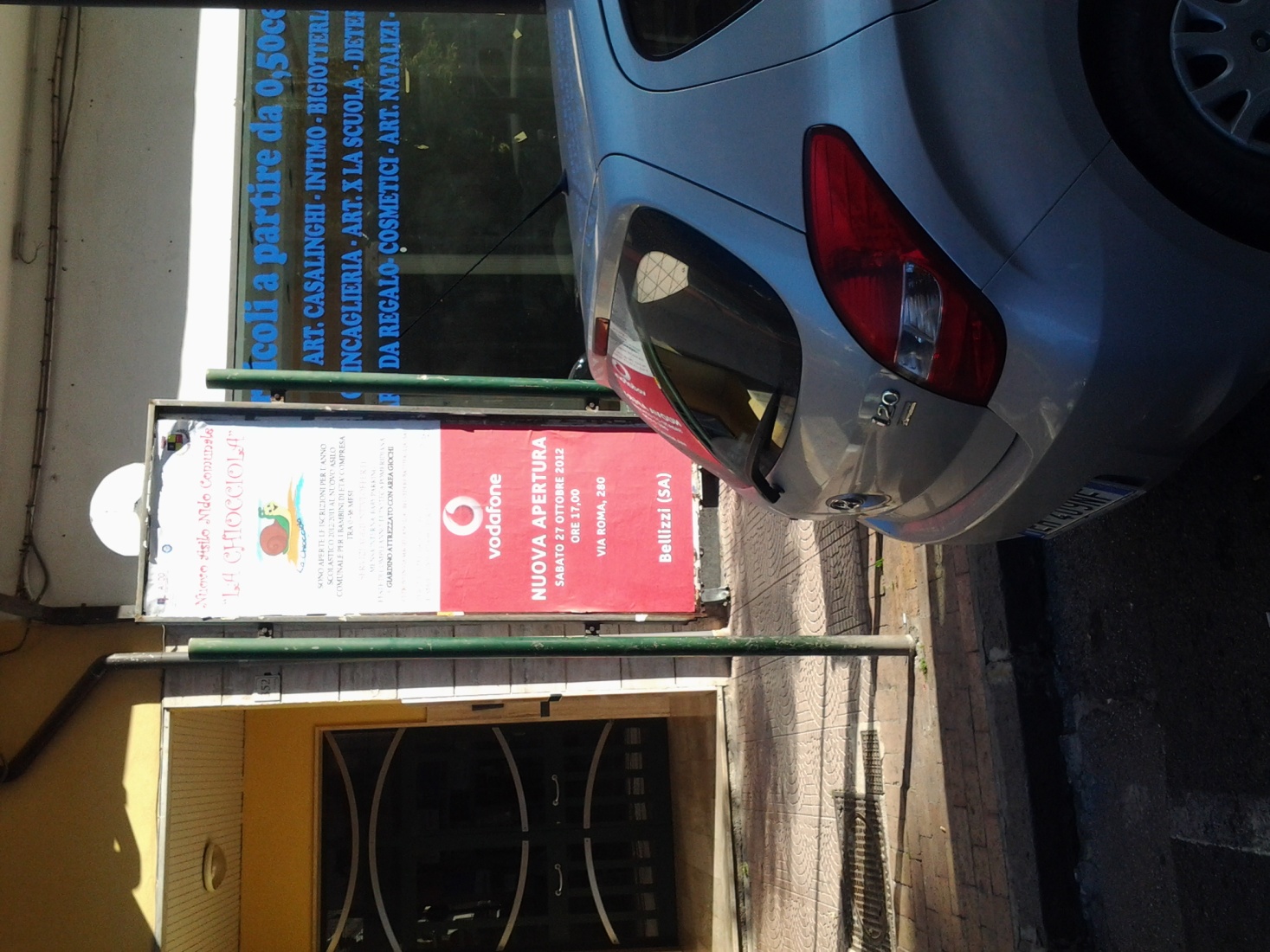 UBICAZIONE UBICAZIONE VIA ROMANOTENOTEALTEZZA COIFFEUR I-PACOTIPOLOGIATIPOLOGIABIFACCIALESPAZI 70x100SPAZI 70x1004DIMENSIONIDIMENSIONI0,70 X 2,00CARATTERECARATTERECOMMERCIALECOD.1313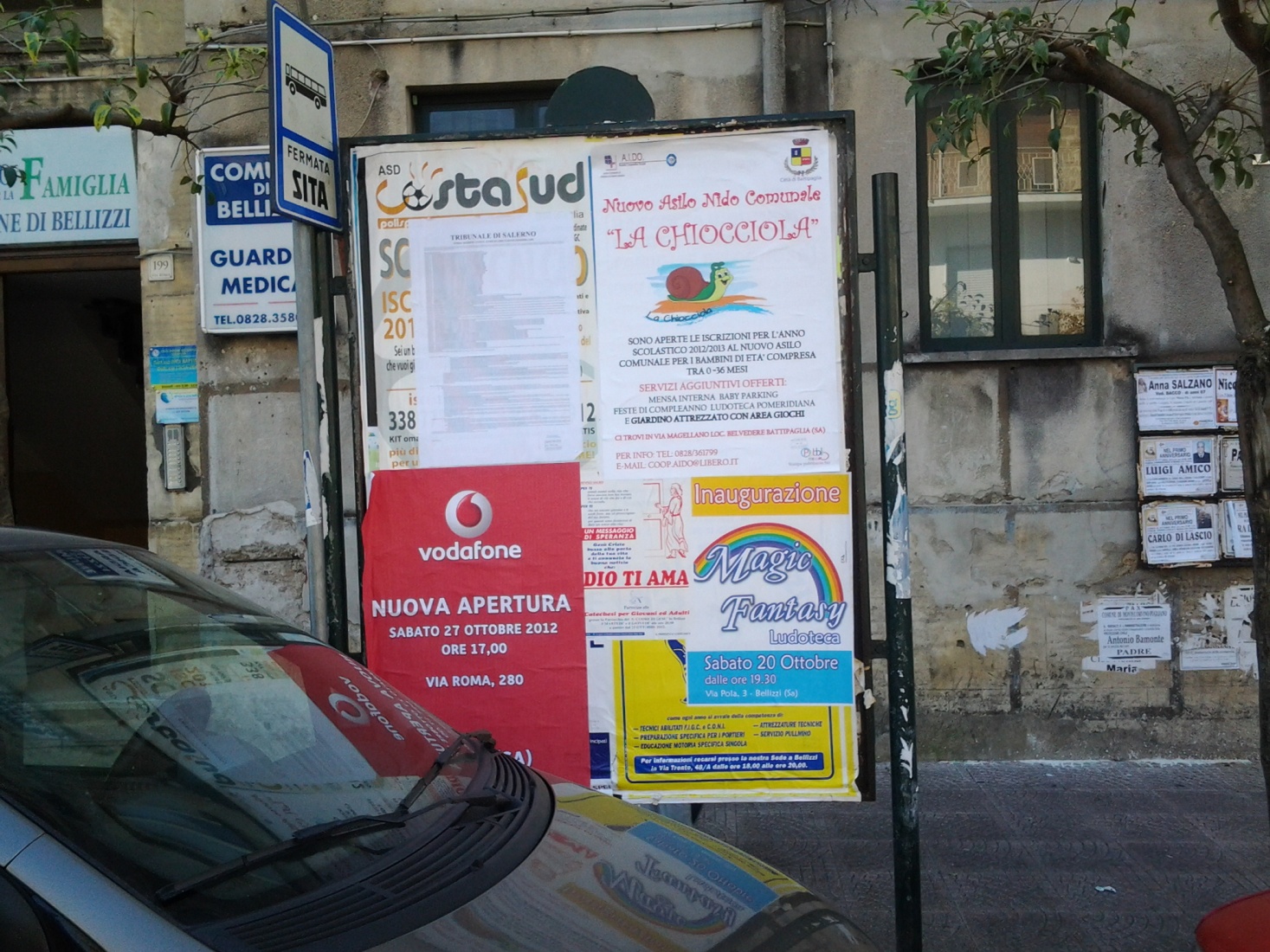 UBICAZIONE UBICAZIONE VIA ROMANOTENOTEALTEZZA UFFICIO  ANAGRAFETIPOLOGIATIPOLOGIABIFACCIALESPAZI 70x100SPAZI 70x1008DIMENSIONIDIMENSIONI1,40 X 2,00CARATTERECARATTERECOMMERCIALECOD.1414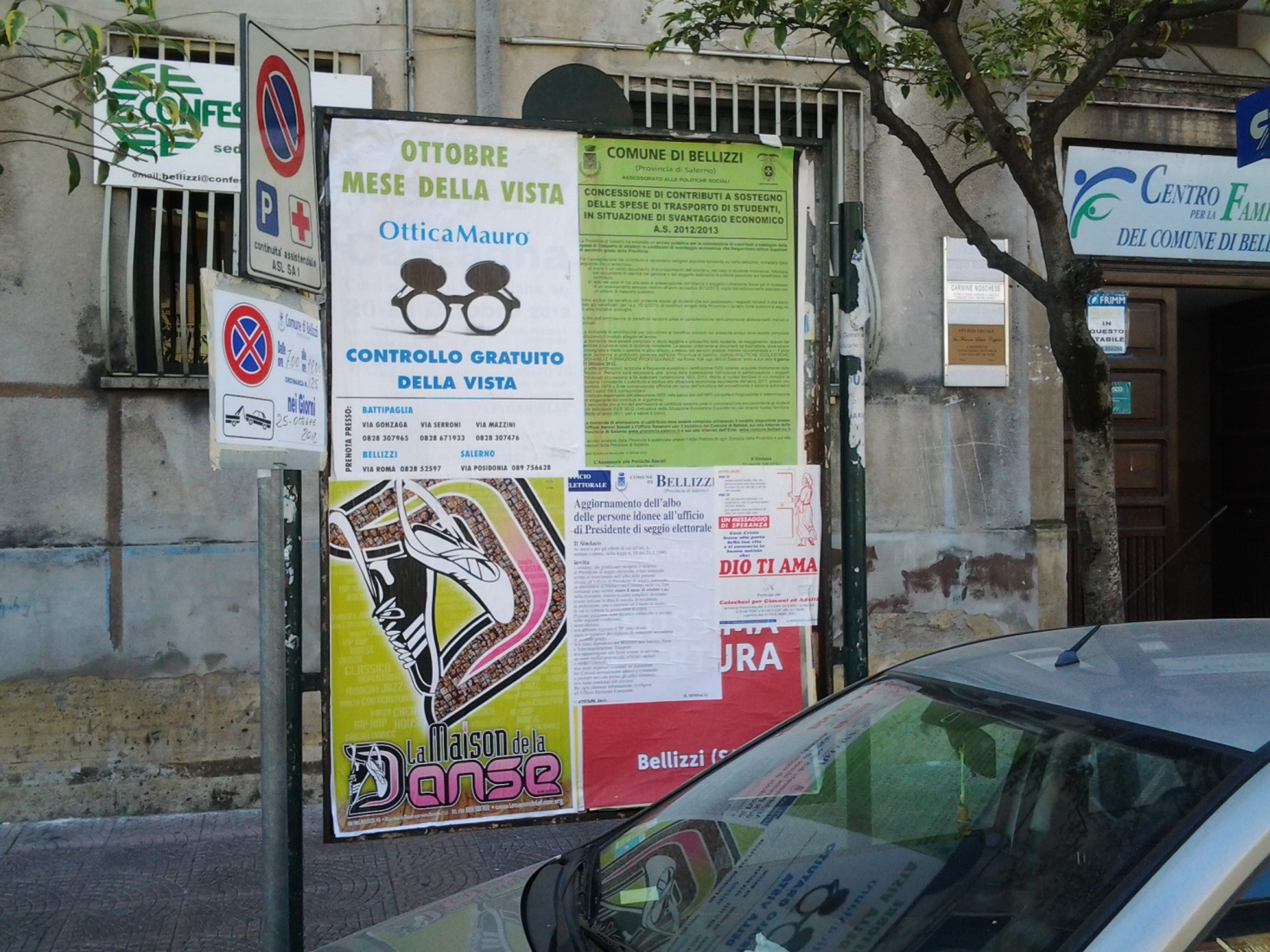 UBICAZIONE UBICAZIONE VIA ROMANOTENOTEALTEZZA UFFICIO  ANAGRAFETIPOLOGIATIPOLOGIABIFACCIALESPAZI 70x100SPAZI 70x1008DIMENSIONIDIMENSIONI1,40 X 2,00CARATTERECARATTERECOMMERCIALECOD.1515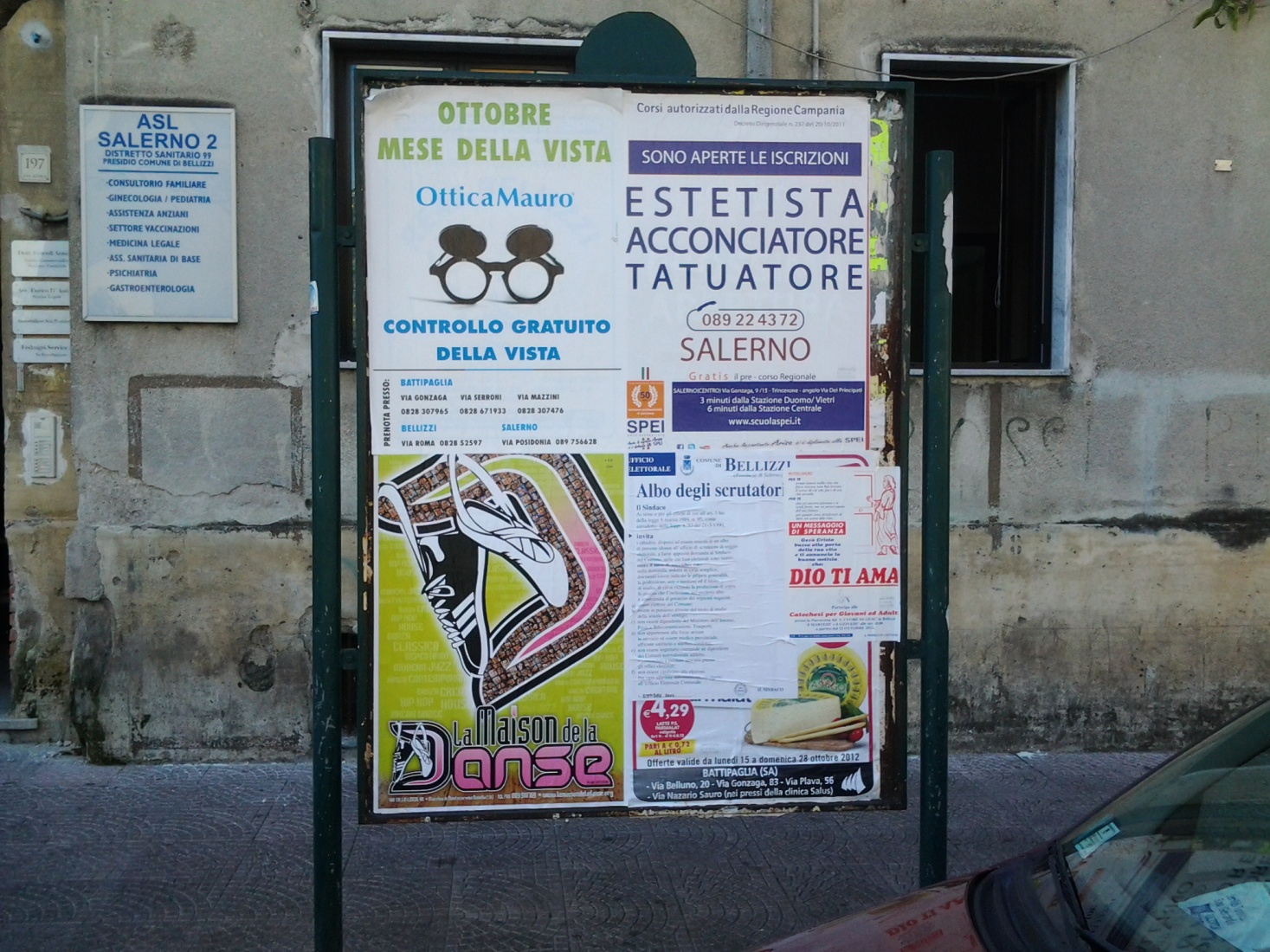 UBICAZIONE UBICAZIONE VIA ROMANOTENOTEALTEZZA UFFICIO TRIBUTITIPOLOGIATIPOLOGIABIFACCIALESPAZI 70x100SPAZI 70x1008DIMENSIONIDIMENSIONI1,40 X 2,00CARATTERECARATTERECOMMERCIALECOD.1616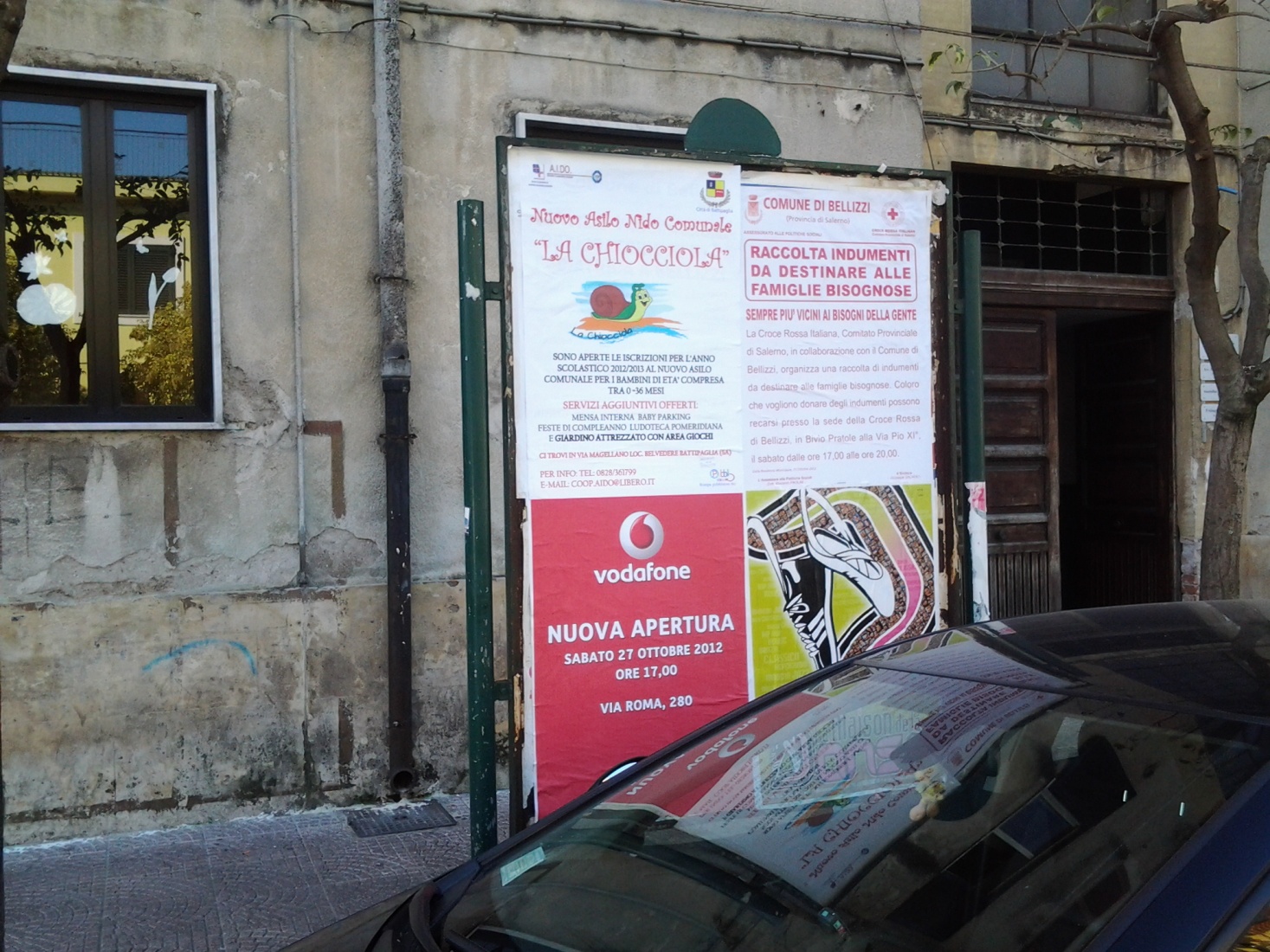 UBICAZIONE UBICAZIONE VIA ROMANOTENOTEALTEZZA UFFICIO TRIBUTITIPOLOGIATIPOLOGIABIFACCIALESPAZI 70x100SPAZI 70x1008DIMENSIONIDIMENSIONI1,40 X 2,00CARATTERECARATTERECOMMERCIALECOD.1717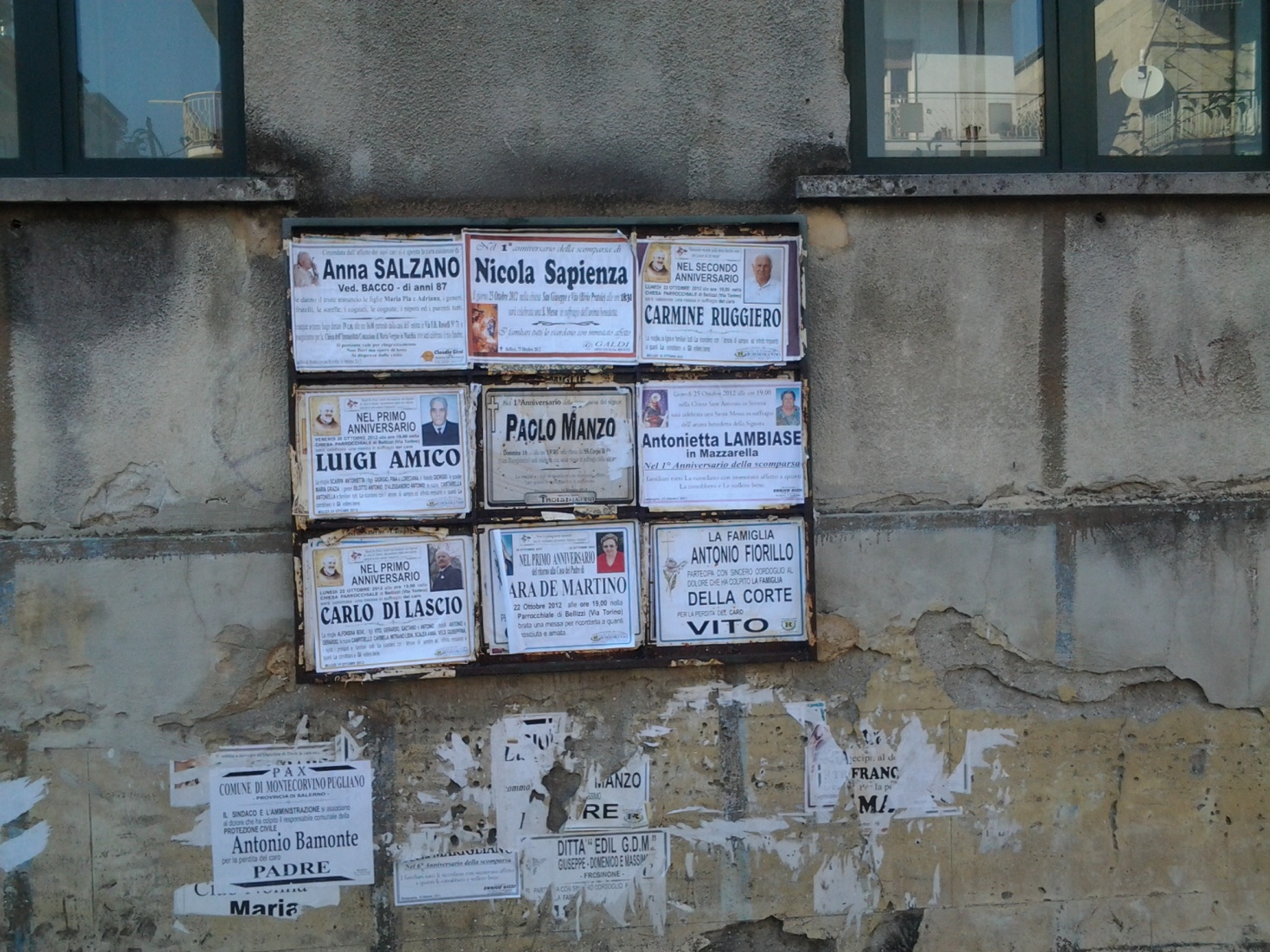 UBICAZIONE UBICAZIONE VIA ROMANOTENOTEALTEZZA IACPTIPOLOGIATIPOLOGIASPAZI 70x100SPAZI 70x100DIMENSIONIDIMENSIONICARATTERECARATTERENECROLOGICOCOD.1818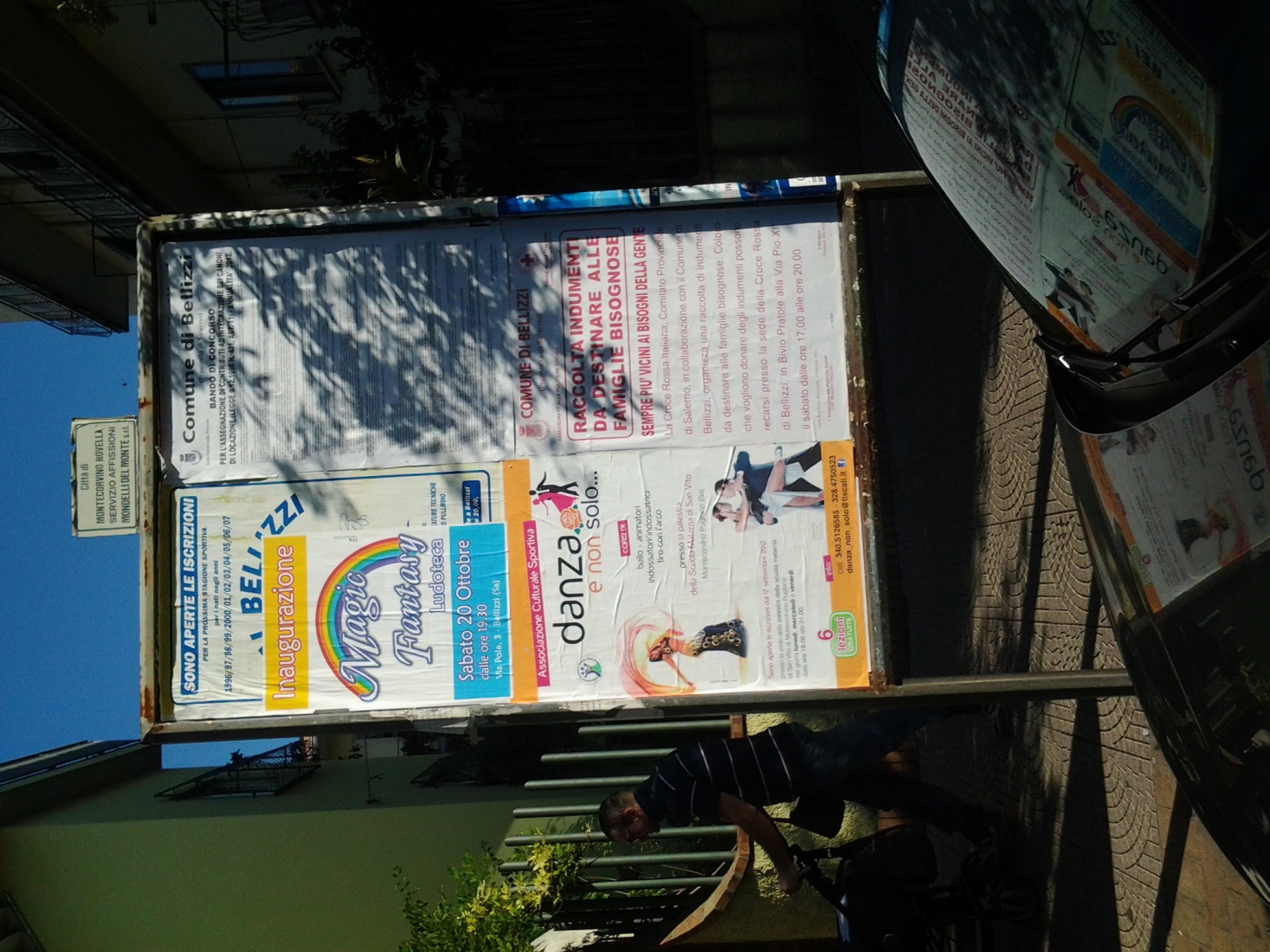 UBICAZIONE UBICAZIONE VIA ROMANOTENOTECIVICO 308TIPOLOGIATIPOLOGIABIFACCIALESPAZI 70x100SPAZI 70x1008DIMENSIONIDIMENSIONI1,40 X 2,00CARATTERECARATTERECOMMERCIALECOD.1919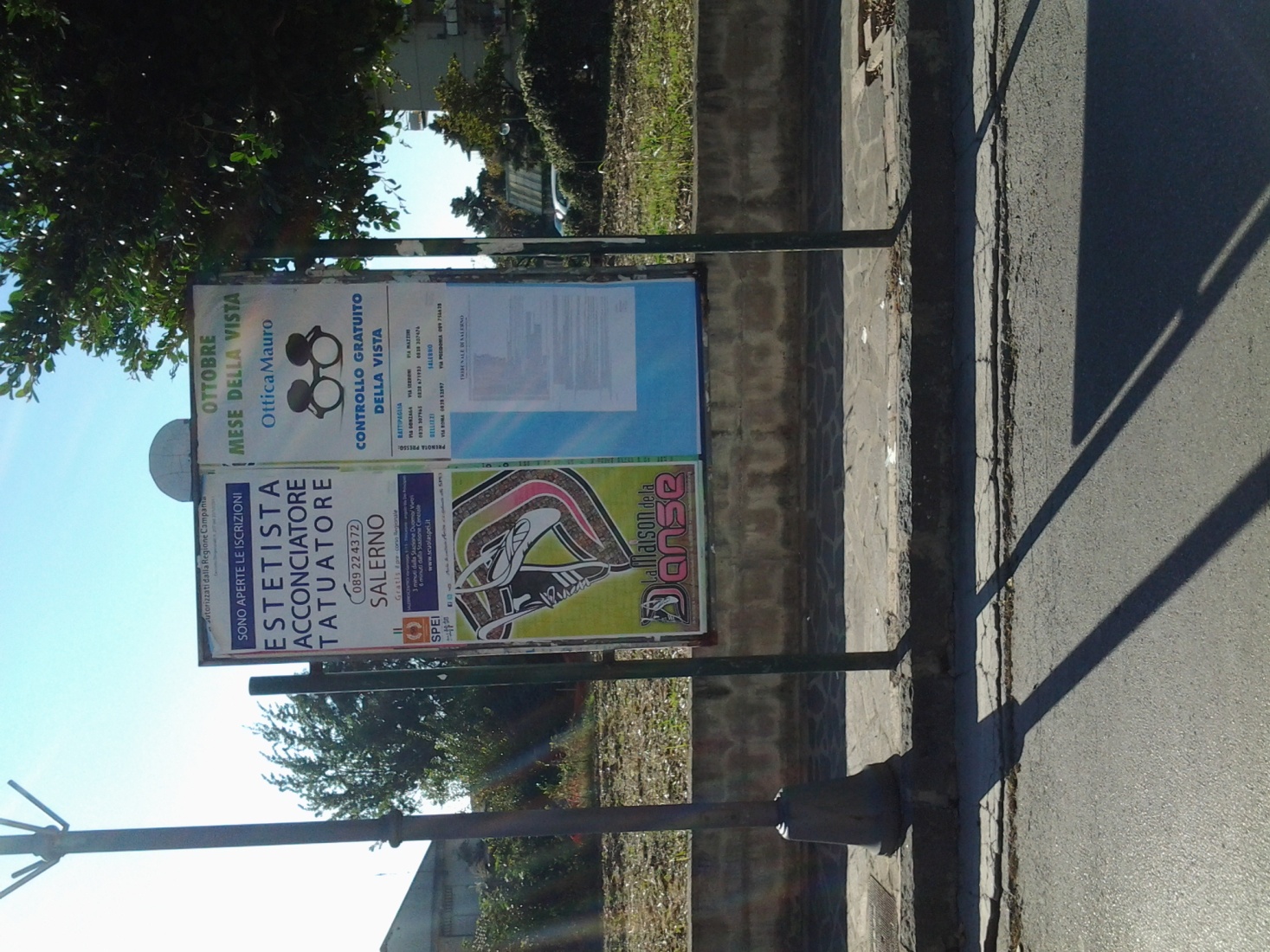 UBICAZIONE UBICAZIONE VIA MANINNOTENOTEALTEZZA CASERMA CCTIPOLOGIATIPOLOGIABIFACCIALESPAZI 70x100SPAZI 70x1008DIMENSIONIDIMENSIONI2,00 X 1,40CARATTERECARATTERECOMMERCIALECOD.2020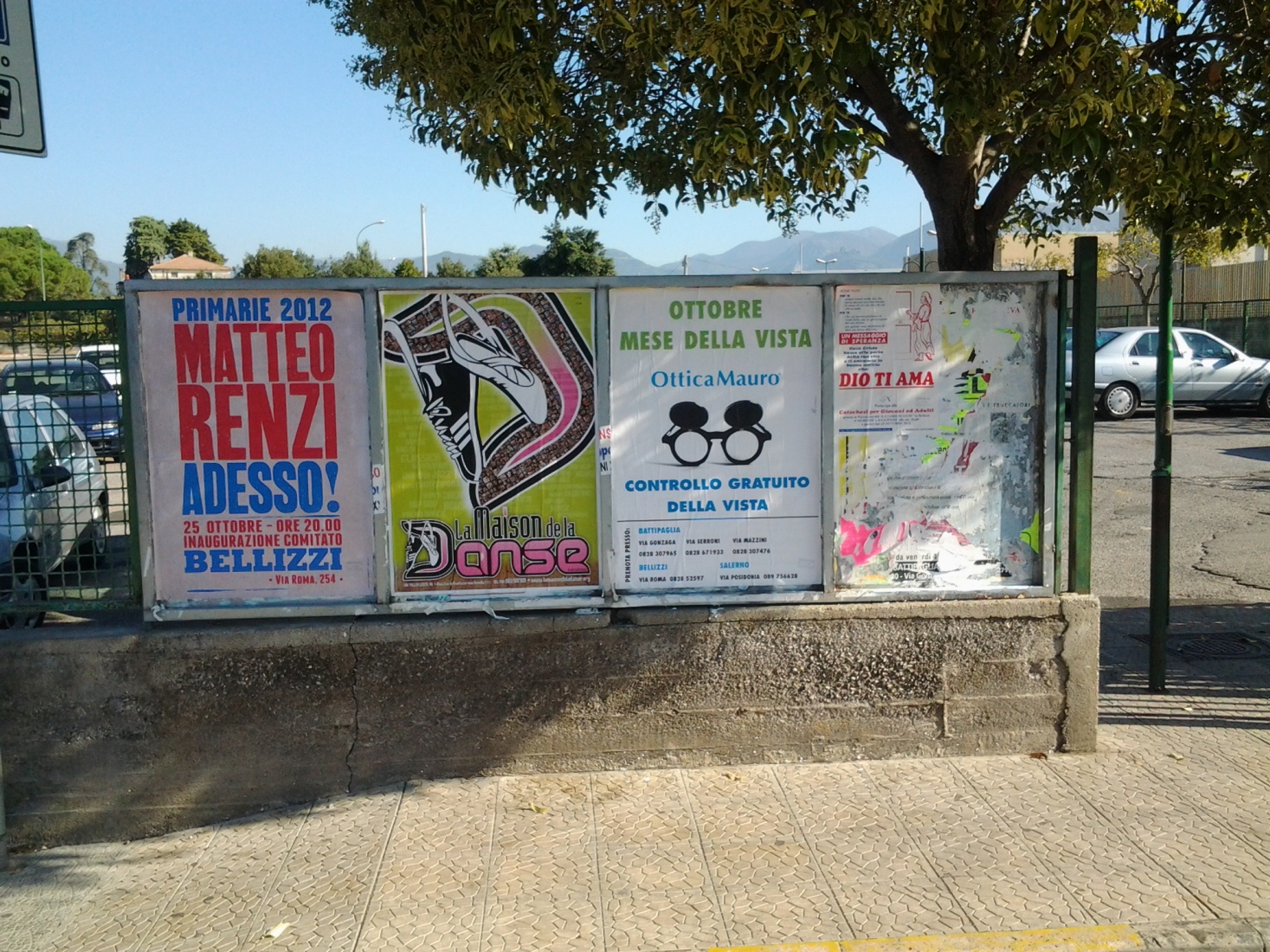 UBICAZIONE UBICAZIONE VIA MANINNOTENOTEADIACENTE INGRESSO MERCATOTIPOLOGIATIPOLOGIAMONOFACCIALESPAZI 70x100SPAZI 70x1004DIMENSIONIDIMENSIONI2,00 X 1,40CARATTERECARATTERECOMMERCIALE